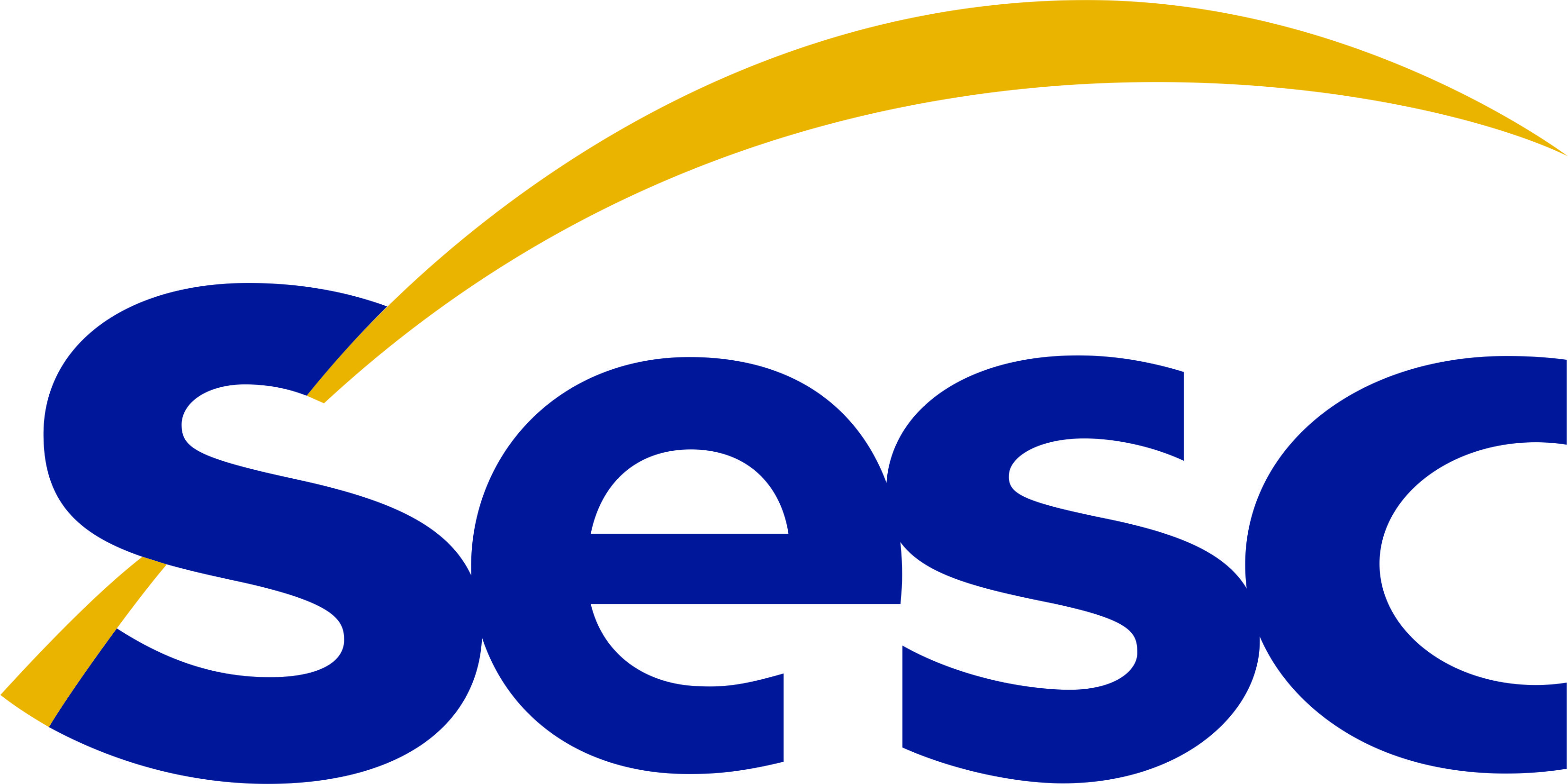 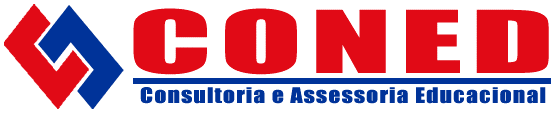                                              SERVIÇO SOCIAL DO COMÉRCIODEPARTAMENTO REGIONAL NO ESTADO DO  PARÁPROCESSO SELETIVO 01/2017REQUERIMENTO DE RECURSO AO RESULTADO PRELIMINARDA SOLICITAÇÃO DE ATENDIMENTO ESPECIAL PARA A REALIZAÇÃO DA PROVA*De acordo com o Edital, os recursos serão recebidos até às 18h do dia 24/11/2017. Você deve utilizar o e-mail atendimento@coned.com.br para envio.IDENTIFICAÇÃO DO CANDIDATOIDENTIFICAÇÃO DO CANDIDATONome Número do CPFMunicípio/cargo  a que concorreTipo de Atendimento Especial a que recorre do resultado preliminarARGUMENTAÇÃO DO RECURSOARGUMENTAÇÃO DO RECURSOREQUERIMENTOREQUERIMENTOÀ CONED CONSULTORIA EDUCACIONAL S/CSolicito revisão do resultado preliminar da Solicitação de Atendimento Especial para a realização da prova objetiva, de acordo com os argumentos apresentados neste requerimento._____________________,  _______ de _____________ de 2017 À CONED CONSULTORIA EDUCACIONAL S/CSolicito revisão do resultado preliminar da Solicitação de Atendimento Especial para a realização da prova objetiva, de acordo com os argumentos apresentados neste requerimento._____________________,  _______ de _____________ de 2017 